Jackson County Fire District 4				Monthly Report: September 2021	Total Number of Incidents for September 2021 95Average Response time Monthly Call VolumeBreakdown by Major Incident Type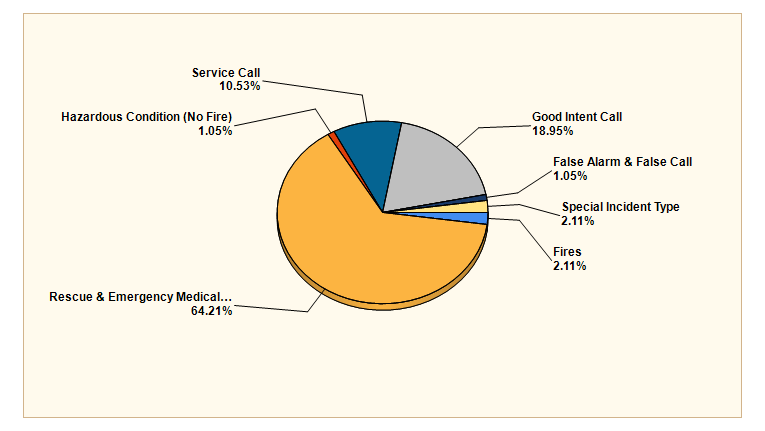 Detailed Breakdown by Incident TypeIncidents by Day of WeekIncidents by Time of DayCall HistoryAverage Response Time# of CallsCity limits5.6856Non City/Rural12.2733MAJOR INCIDENT TYPE# INCIDENTS% of TOTALFires22.11%Rescue & Emergency Medical Service6164.21%Hazardous Condition (No Fire)11.05%Service Call1010.53%Good Intent Call1818.95%False Alarm & False Call11.05%Special Incident Type22.11%TOTAL95100%Detailed Breakdown by Incident Type Detailed Breakdown by Incident Type Detailed Breakdown by Incident Type INCIDENT TYPE# INCIDENTS% of TOTAL131 - Passenger vehicle fire11.05%143 - Grass fire11.05%311 - Medical assist, assist EMS crew77.37%321 - EMS call, excluding vehicle accident with injury4850.53%322 - Motor vehicle accident with injuries22.11%324 - Motor vehicle accident with no injuries.22.11%363 - Swift water rescue22.11%412 - Gas leak (natural gas or LPG)11.05%551 - Assist police or other governmental agency11.05%554 - Assist invalid66.32%561 - Unauthorized burning33.16%611 - Dispatched & cancelled en route1515.79%622 - No incident found on arrival at dispatch address11.05%651 - Smoke scare, odor of smoke22.11%733 - Smoke detector activation due to malfunction11.05%911 - Citizen complaint22.11%